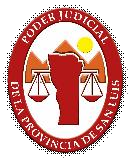 SUPERIOR TRIBUNAL DE JUSTICIA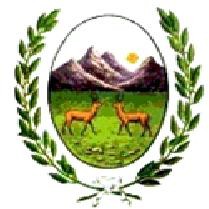      Provincia de San Luis Delegación Contable Segunda      Circunscripción JudicialVilla Mercedes (San Luis), 12 de septiembre de 2019.COMPULSA DE PRECIOSSolicitud: Servicio de almuerzo para quince (15) personas.-      Organismo solicitante: PROTOCOLO Y CEREMONIAL.-  Fecha y hora de Cierre de recepción: día 12/09/2019 HORA: DOCE.- La oferta puede ser presentada por Mesa de entrada de la Delegación Contable de la Segunda Circunscripción Judicial de lunes a viernes hábiles en horario de 07 a 13 hs o por correo electrónico a: contablevm@justiciasanluis.gov.ar en copia a contablevmjudicial@gmail.com.-Estimado Proveedor se solicita  tenga a bien presupuestar lo siguiente:IMPORTANTE: Fecha de realización del almuerzo: 13 de septiembre de 2019 Hora: TRECE.- Indicar plazo de mantenimiento de la oferta.- Plazo de pago: Diez (10) días hábiles desde presentación de la factura debidamente conformada.-RENGLÓNCANTIDADDETALLE1(15) QUINCEMenú (entrada, plato principal, postre, con bebidas) Menú a libre elección de los comensales.-